Best Paw Forward Inc. Feb. 2023 Class ScheduleBest Paw Forward Inc.   bestpaw.com     bestpaw@bestpaw.com (for students & potential students only-no soliciting)     BPF 407-321-1006, PJ 407-415-6601Most classes in cool under-cover sessions (moving inside in bad weather)No waiting for far-off start date10 acres of social distance opportunitiesWhich class for me? Discounts if class form, payment both submitted in advance online, by mail or hand delivery. https://bestpaw.com/discount-opportunitiesPuppyLove -- pups 8-18 weeks old at orientation/first class. $215 for 10 weeks (8 weeks in beginner level, 2 weeks in Manners Plus immediately following beginner series). PuppyLove students may drop in on Basic Manners sessions free for extra help or makeup classes. Confirm ahead please.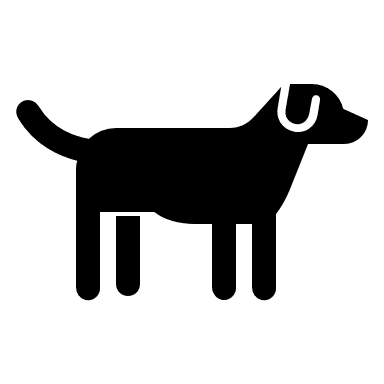 Basic Manners-- pups more than 18 weeks (about 4 1/2 months old or older), friendly adolescent & adult dogs. $255 for 10 weeks (8 weeks in beginner level, 2 weeks in Manners Plus immediately following beginner series); includes custom gentle training collar, handmade leather leashPuppyLove & Basic Manners are parallel programs: small groups, lots of individual attention. More material covered & bigger discounts for PuppyLoveOptional free agility introduction included with PuppyLove & Basic MannersOrientation required first for Basic Manners & PuppyLove (Week 1 of series). List regular orientation 90-minute session time (or request private session time for additional $75 fee) on class registration form available at https://bestpaw.com/sign-up Bring your dog to orientation – training starts right now! Approved for AKC S.T.A.R. Puppy Test for dogs up to 1 year old, CGC series etc. pups & adultsOsteen private classes for friendly dogs, $55 per hour: beginners, behavior, agility, competition obedience, rally, show/conformation. Must confirm by speaking to, texting or email from instructor PJ 407.415.6601.Private classes at your home for friendly dogs, must confirm by speaking to, texting or email from instructor PJ 407.415.6601. $75-$95 per hour plus mileage depending on distance from our site: beginners, behavior problems, competition obedience, rally, show/conformation.By appointment	Mornings: Wednesdays, occasional Sun. mornings	Afternoons: Mondays, Tuesdays, Wednesdays, FridaysEvenings: Tuesdays, FridaysOsteen Detour Doggie Delinquents private classes for nervous, extremely shy, aggressive dogs – First session, 2 hours, $260 including training equipment package if paid in advance; subsequent private class for DDD dogs $99 per hour with required advance payment. Required extensive questionnaire before first session for advance individual planning for your session Workshops, series sometimes available – join our mailing list (we do not share our mailing list with anyone else)Telephone consultations by appointment: $25 for first 30 minutes, $45 for 1 hourMicrosoft Word version of registration form available on request (cell number for texts 407-415-6601 or open the online PDF version in free Google documents). Pay & send registration form online to qualify for discounts starting at $20. Come to orientation early to complete paperwork & payment if necessary (no discount).https://bestpaw.com/discount-opportunities for many advance-registration online discounts (returning students, seniors, active military/law enforcement/fire department, experienced trainers, veterinary & grooming staff, rescue dogs)Reduced group tuition with work study option, barter opportunitiesManners Plus – $55 per month. Intermediate obedience/beginner agility level. Must first complete Best Paw Forward Inc. PuppyLove or Basic Manners, or Best Paw Forward Inc. private sessions (experienced trainers may join advanced classes, skipping this & beginner levels)Advanced agility, obedience/rally​ – $50 per month. Includes both agility & obedience when class space permits. Long-term club members $45 per month. All rally, obedience competition, agility levels. Monthly package includes agility sessions for dogs with some experience on agility equipmentFree doggie play times for approved friendly current & former students (with continued attendance at least once a month)Sun.Mon. Tues.-Wed. Thurs.-Fri. Sat. – closed Feb. 18 (free makeup week included)Mornings only:  Workshops, Private ClassesManners Plus 9 a.m. Mon.Tues. afternoon/evening Private class  by confirmed appointment only (Osteen or at your home)Advanced agility 9 a.m. Thurs.  Advanced agility 9 a.m. Sat.Advanced Obedience, Rally 10 a.m. Sat. Workshop topics may include:  Agility & Obedience competition focus topics, Basic Manners 10 a.m. Mon. Free optional agility intro 9:45 a.m.Private classes available Wed. mornings Osteen or at your home; or midday in OsteenAdvanced obedience/rally 10 a.m. Thurs.  Basic Manners 11 a.m. Sat. Free optional agility intro noon  Conformation, social issues, behavior, tricks etcOrientation (PuppyLove & Basic Manners Week 1) by appointment, 11 a.m. Mon. https://bestpaw.com/sign-up Orientation (PuppyLove & Basic Manners Week 1) by appointment 4:30 p.m. Wed.Approved dogs play time 11 a.m. Thurs. (30-60 minutes)  Manners Plus 12:30 Sat.Canine Good Citizen & STAR Puppy testsManners Plus 6 p.m. Wed.Orientation (PuppyLove & Basic Manners Week 1) 6:30 p.m. Thurs. by appointment https://bestpaw.com/sign-upPuppyLove 1:30 p.m. Sat. Free optional agility intro 1:15 p.m. Competition Combo 7 p.m. Mon. Obedience competition, agility, rallyPuppyLove / Basic Manners combo 7 p.m. Wed. Free optional agility intro 6:45 p.m.Fri. Private classes by confirmed appointment only (Osteen or at your home); 2-7 p.m. start times Approved dogs play time 2:30 p.m. Sat. (30-60 minutes) 